 Eriksnäsin asukasyhdistyksen toimintakertomus
2013 syksy -2014 syksy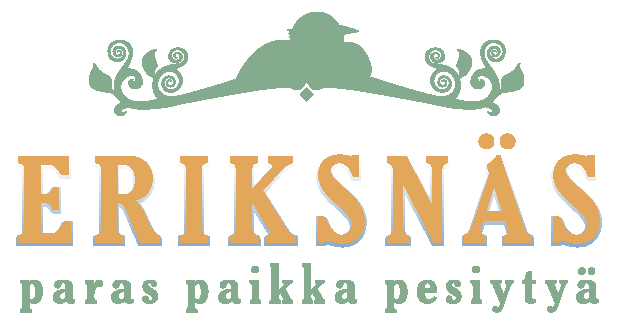 TapahtumatYhdistyksen tavoitteena oli jatkaa aiempina vuosina muodostunutta käytäntöä tapahtumien järjestämisessä. Periaatteena on että tapahtumat on sijoitettu ympäri vuoden tasaisin väliajoin. Yhdistys suunnitteli järjestävänsä seuraavat tapahtumatUuden vuoden rakettien yhteislaukaisu vuodenvaihteessa 2013-2014Talvirieha helmikuussa 2014Kevätsiivous toukokuussa 2014Kyläjuhla elokuun lopussa 2014Talvirieha jouduttiin peruuttamaan lumen- ja jäänpuutteen vuoksi, mutta muut tapahtumat järjestettiin suunnitelmien mukaisesti.Ennakkoon suunniteltujen tapahtumien lisäksi järjestettiin myös Oktoberfest-juhla lokakuussa.Kevyenliikenteen yhteydet ja muu kaavoitusYhdistys jatkoi aktiivista yhteydenpitoa ja vaikutusta kuntaan jotta lopullinen pysyvä kevyenliikenteenyhteys saataisiin Eriksnäsistä Söderkullaan sekä alueen lähipalveluihin (esim. Nesteen huoltoasema).  Yhdistys oli myös aktiivisesti mukana alueen muun kehityksen suunnittelussa, kuten kaavoituksessa, ja pyrki kehittämään alueesta viihtyisää ja luonnonläheistä asuinaluetta niin uusille kuin vanhoille asukkaillekin.Pallokentän pukusuojaYhdistys jatkoi pukusuojan rakentamista järjestämällä talkoita. Rahoitus tuli Sipoon kunnan myöntämästä avustuksesta sekä yhdistyksen omista varoista.Muut asiatYhdistys teki aktiivista työtä myös muilla toiminta-alueilla jotka edistävät asukkaiden yhteistoimintaa ja viihtymistä Eriksnäsissä. Yhdistys mm.järjesti pelivuoroja Sipoonlahden koululla ja omalla Eriksnäsin pallokentällähuolehti luistelukentän jäädyttämisestä ja aurauksestaylläpiti hiihtolatuja